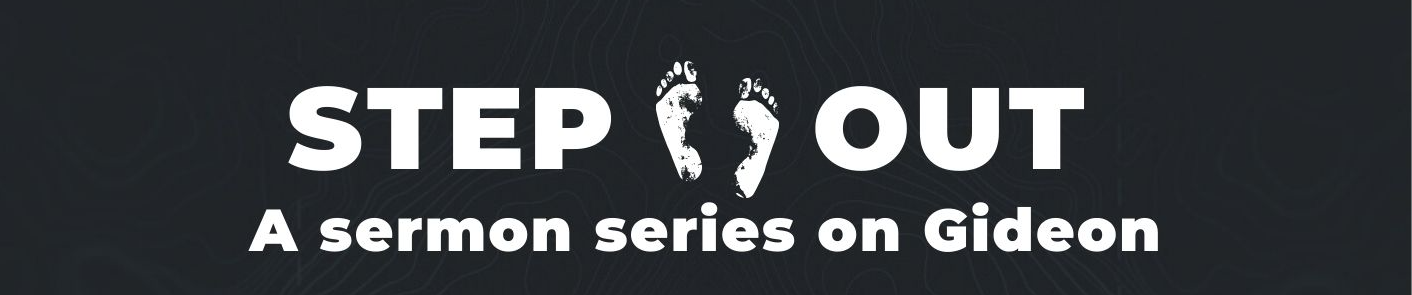 ** TOP TIPS ** Remember people are indwelt with the spirit – expect them to have something to bring – most just need permission and clarity, and yearn for depth.WELCOME: Have fun, involve everyone, keep it movingWORSHIP: Deliberately LEAD people into stepping out – most people appreciate specific guidance and feel released to know how to participate  (e.g. let’s read a Psalm together and use the words to help us worship, let’s listen to this song, let’s sing now, let’s have a time of prophecy and hearing from God, if you feel you want to start a song please do). Encourage gifts!PRAYER: Weave into all you do, respond to things as they come up and help people by being specific (e.g. let’s all go round and pray shorts prayers thanking God for a particular characteristicWORD: Some folks would not have been there on Sunday – don’t; worry too much about recapping, just dive into questions. Splitting people into pairs/small groups with specific questions and a time frame usually brings out the best discussion and involvement of everyone.KEY QUESTIONS1. What struck you on Sunday? What did the Holy Spirit speak to you/nudge you about?2. What voices are you listening to /have listened to that have stopped you STEPPING OUT & INTO things that are bubbling inside you – God’s call?3. What godly frustrations/longings do you live with?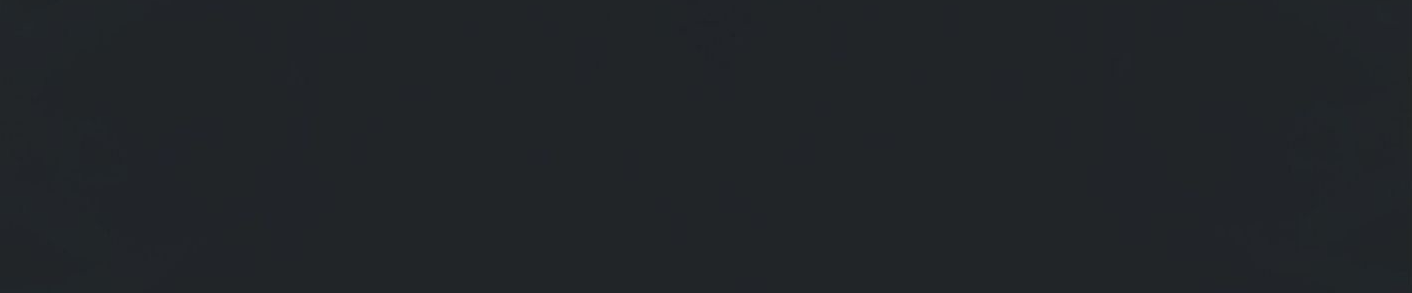 What do you need to STEP OUT INTO?